UNDERGRADUATE CURRICULUM COMMITTEE (UCC)
PROPOSAL FORM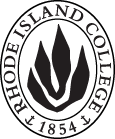 Cover page	roll over blue text to see further important instructions: please read.N.B. DO NOT USE HIGHLIGHT, JUST DELETE THE WORDS THAT DO NOT APPLY TO YOUR PROPOSALALL numbers in section (A) need to be completed, including the impact ones.B.  NEW OR REVISED COURSES    DELETE THE WORDS THAT DO NOT APPLY TO YOUR PROPOSAL within specific categories, but do not delete any of the categories. DO NOT use highlight. Delete this whole page if this proposal does not include a new or revised course.D. SignaturesD.1. ApprovalsChanges that affect General Education in any way MUST be approved by ALL Deans and COGE Chair.Changes that directly impact more than one department/program MUST have the signatures of all relevant department chairs, program directors, and relevant dean (e.g. when creating/revising a program using courses from other departments/programs). Check UCC manual 4.2 for further guidelines on whether the signatures need to be approval or acknowledgement.Proposals that do not have appropriate approval signatures will not be considered. Type in name of person signing and their position/affiliation.Send electronic files of this proposal and accompanying catalog copy to curriculum@ric.edu and a printed or electronic signature copy of this form to the current Chair of UCC. Check UCC website for due dates.D.2. AcknowledgementsA.1. Course or programCHEM 404 Analytical ChemistryCHEM 404 Analytical ChemistryCHEM 404 Analytical ChemistryCHEM 404 Analytical ChemistryReplacing A.2. Proposal typeCourse:  revision Course:  revision Course:  revision Course:  revision A.3. OriginatorSarah KnowltonHome departmentPhysical SciencesPhysical SciencesPhysical SciencesA.4. RationaleWe propose to change the prerequisite for CHEM 404. Currently, students are required to have taken or be concurrently enrolled in PHYS 201 Electricity and Magnetism or PHYS 102 General Physics II, and CHEM 104 General Chemistry II. We propose changing the requirement to General Chemistry II CHEM 104 as a lone prerequisite.According to the American Chemical Society guidelines, organic chemistry, physical chemistry, inorganic chemistry, analytical chemistry and biochemistry are the five sub disciplines to be taken by chemistry majors after their introductory courses. There is no particular suggested sequence for these required “Foundation Courses”, although traditionally the organic chemistry sequence is taken in the second year. As the course material currently stands, there is not sufficient connection between what is taught in PHYS 201 or PHYS 102 to warrant a concurrent/prior enrollment requirement. The suggested change will ensure students taking CHEM 404 will have sufficient background (from two semesters of Introductory Chemistry) to succeed in the class, while giving them the opportunity to take CHEM 404 earlier in their academic career.We propose to change the prerequisite for CHEM 404. Currently, students are required to have taken or be concurrently enrolled in PHYS 201 Electricity and Magnetism or PHYS 102 General Physics II, and CHEM 104 General Chemistry II. We propose changing the requirement to General Chemistry II CHEM 104 as a lone prerequisite.According to the American Chemical Society guidelines, organic chemistry, physical chemistry, inorganic chemistry, analytical chemistry and biochemistry are the five sub disciplines to be taken by chemistry majors after their introductory courses. There is no particular suggested sequence for these required “Foundation Courses”, although traditionally the organic chemistry sequence is taken in the second year. As the course material currently stands, there is not sufficient connection between what is taught in PHYS 201 or PHYS 102 to warrant a concurrent/prior enrollment requirement. The suggested change will ensure students taking CHEM 404 will have sufficient background (from two semesters of Introductory Chemistry) to succeed in the class, while giving them the opportunity to take CHEM 404 earlier in their academic career.We propose to change the prerequisite for CHEM 404. Currently, students are required to have taken or be concurrently enrolled in PHYS 201 Electricity and Magnetism or PHYS 102 General Physics II, and CHEM 104 General Chemistry II. We propose changing the requirement to General Chemistry II CHEM 104 as a lone prerequisite.According to the American Chemical Society guidelines, organic chemistry, physical chemistry, inorganic chemistry, analytical chemistry and biochemistry are the five sub disciplines to be taken by chemistry majors after their introductory courses. There is no particular suggested sequence for these required “Foundation Courses”, although traditionally the organic chemistry sequence is taken in the second year. As the course material currently stands, there is not sufficient connection between what is taught in PHYS 201 or PHYS 102 to warrant a concurrent/prior enrollment requirement. The suggested change will ensure students taking CHEM 404 will have sufficient background (from two semesters of Introductory Chemistry) to succeed in the class, while giving them the opportunity to take CHEM 404 earlier in their academic career.We propose to change the prerequisite for CHEM 404. Currently, students are required to have taken or be concurrently enrolled in PHYS 201 Electricity and Magnetism or PHYS 102 General Physics II, and CHEM 104 General Chemistry II. We propose changing the requirement to General Chemistry II CHEM 104 as a lone prerequisite.According to the American Chemical Society guidelines, organic chemistry, physical chemistry, inorganic chemistry, analytical chemistry and biochemistry are the five sub disciplines to be taken by chemistry majors after their introductory courses. There is no particular suggested sequence for these required “Foundation Courses”, although traditionally the organic chemistry sequence is taken in the second year. As the course material currently stands, there is not sufficient connection between what is taught in PHYS 201 or PHYS 102 to warrant a concurrent/prior enrollment requirement. The suggested change will ensure students taking CHEM 404 will have sufficient background (from two semesters of Introductory Chemistry) to succeed in the class, while giving them the opportunity to take CHEM 404 earlier in their academic career.We propose to change the prerequisite for CHEM 404. Currently, students are required to have taken or be concurrently enrolled in PHYS 201 Electricity and Magnetism or PHYS 102 General Physics II, and CHEM 104 General Chemistry II. We propose changing the requirement to General Chemistry II CHEM 104 as a lone prerequisite.According to the American Chemical Society guidelines, organic chemistry, physical chemistry, inorganic chemistry, analytical chemistry and biochemistry are the five sub disciplines to be taken by chemistry majors after their introductory courses. There is no particular suggested sequence for these required “Foundation Courses”, although traditionally the organic chemistry sequence is taken in the second year. As the course material currently stands, there is not sufficient connection between what is taught in PHYS 201 or PHYS 102 to warrant a concurrent/prior enrollment requirement. The suggested change will ensure students taking CHEM 404 will have sufficient background (from two semesters of Introductory Chemistry) to succeed in the class, while giving them the opportunity to take CHEM 404 earlier in their academic career.A.5. Date submitted2/27/2017 A.6. Semester effective A.6. Semester effectiveFall 2017Fall 2017A.7. Resource impactFaculty PT & FT: NoneNoneNoneNoneA.7. Resource impactLibrary:NoneNoneNoneNoneA.7. Resource impactTechnologyNoneNoneNoneNoneA.7. Resource impactFacilities:NoneNoneNoneNoneA.8. Program impactThe official advised course sequence will be more in line with what has been practiced in the department in recent years. The official advised course sequence will be more in line with what has been practiced in the department in recent years. The official advised course sequence will be more in line with what has been practiced in the department in recent years. The official advised course sequence will be more in line with what has been practiced in the department in recent years. The official advised course sequence will be more in line with what has been practiced in the department in recent years. A.9. Student impactThe change in prerequisites will give students more flexibility in sequencing their courses for the major. This will be part of a broader revision to push for more flexible and sensible course sequence for our chemistry majors.The change in prerequisites will give students more flexibility in sequencing their courses for the major. This will be part of a broader revision to push for more flexible and sensible course sequence for our chemistry majors.The change in prerequisites will give students more flexibility in sequencing their courses for the major. This will be part of a broader revision to push for more flexible and sensible course sequence for our chemistry majors.The change in prerequisites will give students more flexibility in sequencing their courses for the major. This will be part of a broader revision to push for more flexible and sensible course sequence for our chemistry majors.The change in prerequisites will give students more flexibility in sequencing their courses for the major. This will be part of a broader revision to push for more flexible and sensible course sequence for our chemistry majors.A.10. The following screen tips are for information on what to do about catalog copy until the new CMS is in place; check the “Forms and Information” page for updates. Catalog page.   Where are the catalog pages?   Several related proposals?  Do not list catalog pages here. All catalog copy for a proposal must be contained within a single file; put page breaks between sections. Make sure affected program totals are correct if adding/deleting course credits.A.10. The following screen tips are for information on what to do about catalog copy until the new CMS is in place; check the “Forms and Information” page for updates. Catalog page.   Where are the catalog pages?   Several related proposals?  Do not list catalog pages here. All catalog copy for a proposal must be contained within a single file; put page breaks between sections. Make sure affected program totals are correct if adding/deleting course credits.A.10. The following screen tips are for information on what to do about catalog copy until the new CMS is in place; check the “Forms and Information” page for updates. Catalog page.   Where are the catalog pages?   Several related proposals?  Do not list catalog pages here. All catalog copy for a proposal must be contained within a single file; put page breaks between sections. Make sure affected program totals are correct if adding/deleting course credits.A.10. The following screen tips are for information on what to do about catalog copy until the new CMS is in place; check the “Forms and Information” page for updates. Catalog page.   Where are the catalog pages?   Several related proposals?  Do not list catalog pages here. All catalog copy for a proposal must be contained within a single file; put page breaks between sections. Make sure affected program totals are correct if adding/deleting course credits.A.10. The following screen tips are for information on what to do about catalog copy until the new CMS is in place; check the “Forms and Information” page for updates. Catalog page.   Where are the catalog pages?   Several related proposals?  Do not list catalog pages here. All catalog copy for a proposal must be contained within a single file; put page breaks between sections. Make sure affected program totals are correct if adding/deleting course credits.A.10. The following screen tips are for information on what to do about catalog copy until the new CMS is in place; check the “Forms and Information” page for updates. Catalog page.   Where are the catalog pages?   Several related proposals?  Do not list catalog pages here. All catalog copy for a proposal must be contained within a single file; put page breaks between sections. Make sure affected program totals are correct if adding/deleting course credits.Old (for revisions only)NewB.1. Course prefix and number CHEM 404CHEM 404B.2. Cross listing number if anyB.3. Course title Analytical ChemistryAnalytical ChemistryB.4. Course description B.5. Prerequisite(s)Prior enrollment in CHEM 104, PHYS 201 or PHYS 102CHEM 104B.6. OfferedSpring Even yearsB.7. Contact hours 44B.8. Credit hours44B.9. Justify differences if anyB.10. Grading system Letter grade B.11. Instructional methodsLecture  B.12.CategoriesRequired for major/minor   B.13. Is this an Honors course?NONOB.14. General EducationN.B. Connections must include at least 50% Standard Classroom instruction.NO  NOB.15. How will student performance be evaluated?B.16. Redundancy statementN/AB. 17. Other changes, if anyB.18. Course learning outcomesStandard(s)How will they be measured?No ChangeClick Tab from here to add rowsB.19. Topical outlineNo ChangeNamePosition/affiliationSignatureDatePeter MeyerChair of Physical Sciences DepartmentEarl SimsonDean of Faculty of Arts and Sciences Tab to add rowsNamePosition/affiliationSignatureDateTab to add rows